Outil de certification éthique d’un projet de recherche impliquant des sujets humains réalisé par des étudiantes et des étudiants Ce formulaire doit être dûment rempli et signé par chacun des membres de l’équipe qui réalise le projet de recherche ainsi que par l’enseignante ou l’enseignant qui la supervise.Une copie de ce document dûment rempli et signé doit être remise à l’enseignante ou à l’enseignant responsable du cours, qui doit en faire parvenir une copie électronique à la personne responsable du secrétariat du Comité d’éthique de la recherche avec des participants humains (CÉR). Les consignes pour transmettre les fichiers au CÉR sont dans le fichier des directives pour le personnel enseignant.Section à remplir par les étudiantes et les étudiants Session d’automne 	 Session d’hiverProgramme : Cours : Groupe : Enseignante ou enseignant : Titre significatif du projet : Brève description du projet : Grille de vérification	Les renseignements fournis dans ce formulaire sont exacts.  	Ce projet respecte les principes éthiques fondamentaux que sont le respect des personnes, la préoccupation pour leur bien-être et la justice. SignaturesPour les signatures électroniques, vous pouvez numériser votre signature, en faire une image et l’insérer dans l’une des cases de signature ci-dessous.	Section à remplir par l’enseignante ou l’enseignant	Je certifie que le projet de recherche réalisé dans le cadre de ce cours comporte un niveau de risque minimal.Étudiantes et étudiants participantsFormation sur la conduite responsable en rechercheofferte sur le site Moodle du Cégep	Complétée	Complétée	Complétée	Complétée	Complétée	ComplétéeLe respect des personnesLe respect des personnesCritèresJustifications	Ma recherche respecte la dignité des personnes (elle ne comporte pas d’actions ou de questions dégradantes).	Les personnes participant à la recherche y consentent librement (aucune pression n’est exercée par les étudiants-chercheurs, aucune pression sociale ou, monétaire, etc.).	Les personnes participant à la recherche y consentent de façon éclairée (elles sont mises au courant des inconvénients et des risques possibles).	Les personnes participant à la recherche y consentent de manière continue (elles sont libres de s’en retirer en tout temps sans conséquences).	Les personnes participant à la recherche signent un formulaire de consentement expliquant comment les données récoltées seront utilisées (anonymat respecté); conservées de façon sécuritaire (un nombre limité de personnes y auront accès);détruites.La préoccupation du bien-être des personnesLa préoccupation du bien-être des personnesCritèresJustifications	Les informations recueillies lors de la recherche resteront confidentielles. Aucune information confidentielle ne sera transmise à une personne qui ne fait pas partie de l’équipe de recherche.	Les données seront utilisées sans nommer les participantes et les participants, qui resteront anonymes en tout temps.	Toutes les données seront détruites à la fin du cours dans lequel la recherche a été réalisée.La justiceLa justiceCritèresJustifications	Les critères d’exclusion de la recherche ne sont pas discriminatoires (religion, identité sexuelle et de genre, physique, ethnique, etc.).	Les critères de sélection des participantes et des participants sont justifiés par les objectifs de la recherche.	Les participantes et les participants ne subissent pas trop d’inconvénients (questionnaires trop longs, entrevues multiples et/ou inutilement longues, etc.)Étudiante ou étudiant Étudiante ou étudiant Date : Date : Étudiante ou étudiant Étudiante ou étudiant Date : Date : Étudiante ou étudiant Étudiante ou étudiant Date : Date : Enseignante ou enseignant 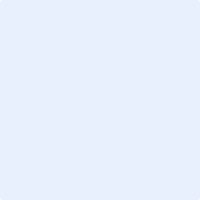 